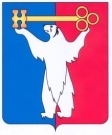 АДМИНИСТРАЦИЯ ГОРОДА НОРИЛЬСКАКРАСНОЯРСКОГО КРАЯРАСПОРЯЖЕНИЕ28.10.2014	    г.Норильск	               № 5709Об утверждении Плана пассажирских перевозок по муниципальным маршрутам регулярных перевозок автомобильным транспортом на территории муниципального образования город Норильск на 2015-2017 годыВ целях создания условий для предоставления транспортных услуг населению и организации транспортного обслуживания населения в границах муниципального образования город Норильск, в соответствии с Порядком формирования Плана пассажирских перевозок по муниципальным маршрутам регулярных перевозок автомобильным транспортом на территории муниципального образования город Норильск, утвержденным постановлением Администрации города Норильска от 22.03.2012 № 94,1. Утвердить План пассажирских перевозок по муниципальным маршрутам регулярных перевозок автомобильным транспортом на территории муниципального образования город Норильск на 2015 - 2017 годы (прилагается).2. Признать утратившим силу распоряжение Администрации города Норильска от 28.08.2013 № 4739 «Об утверждении Плана пассажирских перевозок по муниципальным маршрутам регулярных перевозок автомобильным транспортом на территории муниципального образования город Норильск на 2014 - 2016 годы», за исключением пункта 2.3. Опубликовать настоящее распоряжение в газете «Заполярная правда» и разместить его на официальном сайте муниципального образования город Норильск.4. Настоящее распоряжение вступает в силу с 01.01.2015.И.о. Руководителя Администрации города Норильска                              А.П. МитленкоУТВЕРЖДЕНУТВЕРЖДЕНУТВЕРЖДЕНУТВЕРЖДЕНУТВЕРЖДЕНраспоряжениемраспоряжениемраспоряжениемраспоряжениемраспоряжениемАдминистрации города НорильскаАдминистрации города НорильскаАдминистрации города НорильскаАдминистрации города НорильскаАдминистрации города НорильскаАдминистрации города НорильскаАдминистрации города Норильскаот 28.10.2014   № 5709от 28.10.2014   № 5709от 28.10.2014   № 5709от 28.10.2014   № 5709от 28.10.2014   № 5709от 28.10.2014   № 5709План пассажирских перевозок по муниципальным маршрутам регулярныхПлан пассажирских перевозок по муниципальным маршрутам регулярныхПлан пассажирских перевозок по муниципальным маршрутам регулярныхПлан пассажирских перевозок по муниципальным маршрутам регулярныхПлан пассажирских перевозок по муниципальным маршрутам регулярныхПлан пассажирских перевозок по муниципальным маршрутам регулярныхПлан пассажирских перевозок по муниципальным маршрутам регулярныхПлан пассажирских перевозок по муниципальным маршрутам регулярныхПлан пассажирских перевозок по муниципальным маршрутам регулярныхПлан пассажирских перевозок по муниципальным маршрутам регулярныхперевозок автомобильным транспортом на территории муниципальногоперевозок автомобильным транспортом на территории муниципальногоперевозок автомобильным транспортом на территории муниципальногоперевозок автомобильным транспортом на территории муниципальногоперевозок автомобильным транспортом на территории муниципальногоперевозок автомобильным транспортом на территории муниципальногоперевозок автомобильным транспортом на территории муниципальногоперевозок автомобильным транспортом на территории муниципальногоперевозок автомобильным транспортом на территории муниципальногоперевозок автомобильным транспортом на территории муниципальногообразования город Норильск на 2015 - 2017 годы.образования город Норильск на 2015 - 2017 годы.образования город Норильск на 2015 - 2017 годы.образования город Норильск на 2015 - 2017 годы.образования город Норильск на 2015 - 2017 годы.образования город Норильск на 2015 - 2017 годы.образования город Норильск на 2015 - 2017 годы.образования город Норильск на 2015 - 2017 годы.образования город Норильск на 2015 - 2017 годы.образования город Норильск на 2015 - 2017 годы.1. План пассажирских перевозок по муниципальным маршрутам регулярных 1. План пассажирских перевозок по муниципальным маршрутам регулярных 1. План пассажирских перевозок по муниципальным маршрутам регулярных 1. План пассажирских перевозок по муниципальным маршрутам регулярных 1. План пассажирских перевозок по муниципальным маршрутам регулярных 1. План пассажирских перевозок по муниципальным маршрутам регулярных 1. План пассажирских перевозок по муниципальным маршрутам регулярных 1. План пассажирских перевозок по муниципальным маршрутам регулярных 1. План пассажирских перевозок по муниципальным маршрутам регулярных 1. План пассажирских перевозок по муниципальным маршрутам регулярных      перевозок автомобильным транспортом на территории муниципального     перевозок автомобильным транспортом на территории муниципального     перевозок автомобильным транспортом на территории муниципального     перевозок автомобильным транспортом на территории муниципального     перевозок автомобильным транспортом на территории муниципального     перевозок автомобильным транспортом на территории муниципального     перевозок автомобильным транспортом на территории муниципального     перевозок автомобильным транспортом на территории муниципального     перевозок автомобильным транспортом на территории муниципального     перевозок автомобильным транспортом на территории муниципальногообразования город Норильск на 2015 годобразования город Норильск на 2015 годобразования город Норильск на 2015 годобразования город Норильск на 2015 годобразования город Норильск на 2015 годобразования город Норильск на 2015 годобразования город Норильск на 2015 годобразования город Норильск на 2015 годобразования город Норильск на 2015 годобразования город Норильск на 2015 год  Таблица 1  Таблица 1  Таблица 1№ маршрутаПункт назначения (Маршрут)Протяженность маршрута (км)Плановое количество автобусов на маршруте (ед.)Количество рейсов в 2015 г.Пробег с пассажирами в 2015 г.  (пасс.- км)123456№ 1А,Бул. Комсомольская - АДЦ - ул. Талнахская7,9415 189119 993,1№ 2АБК НПОПАТ - АДЦ - АБК НПОПАТ15,226 597404 274,4№ 2Ленинский проспект - АБК НПОПАТ6,19966 075,6№ 2727 593410 350,0№ 4ОВЦ - ул. Красноярская7,32 68819 622,4№ 4ОВЦ - завод «Стойкомплект»11,426 880306 432,0№ 4529 568326 054,4№ 5ОВЦ - ул. Комсомольская - Медный завод (А)8,730 520265 524,0№ 5ОВЦ - ул. Талнахская - Медный завод (Б)9,729 148282 735,6№ 5959 668548 259,6№ 6ЦООП - пл. Завенягина4,82321 113,6123456№ 6ТЭЦ-1 - АДЦ5,06143 070,0№ 6ТЭЦ-1 - Медный завод6,911 90382 130,7№ 6Норильский промышленный транспорт - Медный завод8,03 63329 064,0№ 6ЦООП - АДЦ10,42 73928 485,6№ 6ЦООП - Медный завод12,317 181211 326,3№ 6636 302355 190,2№ 11УУправление Комбината - Молокозавод4,39 76741 998,1№ 11ЦООП - пл.Завенягина4,82 47311 870,4№ 11Норильский промышленный транспорт - Молокозавод6,11 2287 490,8№ 11ЦООП - Молокозавод10,217 181175 246,2№ 11530 649236 605,5№ 12р/к «Заполярный» - ул.Набережная9,821 880214 424,0№ 12р/к «Заполярный» - УАДиС16,010 956175 296,0№ 12632 836389 720,0№ 14УТВГС - АДЦ - УТВГС (кольцевой)11,59 462108 813,0№ 14УТВГС - Д/с «Арктика» - АДЦ - УТВГС12,44986 175,2№ 1429 960114 988,2№ 15ул.Павлова - ул.Набережная4,05 25721 028,0№ 15Ритуальный зал - ул.Набережная5,014 98574 925,0№ 15220 24295 953,0№ 16ААБК НПОПАТ - ул.Комсомольская - АБК НПОПАТ (А)15,55 84090 520,0№ 16БАБК НПОПАТ - ул.Талнахская - АБК НПОПАТ (Б)17,021 749369 733,0№ 16827 589460 253,0№ 17Д/с «Арктика - ул.Набережная6,99 30964 232,1№ 17Д/с «Арктика - УАДиС12,517 721221 512,5№ 17627 030285 744,6123456№ 22Норильск (АДЦ) - Талнах (Торговый центр)26,473 3161 935 542,4№ 22Талнах (5 мкр.) - Норильск (АДЦ)28,92 35768 117,3№ 22Талнах (ул.Игарская) - Норильск (АДЦ)29,11 99257 967,2№ 22Норильск (АДЦ) - Талнах (Торговый центр) (через г/п «Валек»)29,74 247126 135,9№ 222081 9122 187 762,8№ 235 микрорайон-рудник «Маяк»-Поликлиника-ул.Игарская7,4113 14097 236,0№ 245 мкр. - ул.Игарская5,08 53142 655,0№ 24р/к «Комсомольский» - ул.Игарская5,37303 869,0№ 24ул.Игарская - ТОФ6,71 4359 614,5№ 245 мкр. - р/к «Таймырский»12,518 347229 337,5№ 24Рудник «Таймырский» - ТОФ14,678 2051 141 793,0№ 2417107 2481 427 269,0№ 31Норильск (АДЦ) - Кайеркан (ТБК) (до ЦБК)12,33924 821,6№ 31Кайеркан (ТБК) - Норильск (АДЦ) (через АБК «Южный» до ЦБК)12,37999 827,7№ 31Норильск (АДЦ) - Кайеркан (ТБК) (через ЦБК до АБК «Южный»)14,51 48921 590,5№ 31Норильск (АДЦ) - Кайеркан (ТБК) (от ЦБК через АБК «Южный» круг)14,61 63023 798,0№ 31ЭКайеркан (ТБК) - Норильск (АДЦ) (экспресс)22,24 25394 416,6№ 31Кайеркан (ТБК) - Норильск (АДЦ) (через АБК «Южный»)23,41 67939 288,6№ 31Норильск (АДЦ) - Кайеркан (ТБК) (экспресс)24,67 325180 195,0№ 31Кайеркан (ТБК) - Норильск (АДЦ)25,021 299532 475,0№ 31(круг) Кайеркан (ТБК) - Норильск (АДЦ) (через АБК «Южный»)25,83 16881 734,4№ 31Норильск (АДЦ) - Кайеркан (ТБК) (через ЦБК)25,93 24784 097,3№ 31Норильск (АДЦ) - Кайеркан (ТБК) (через ЦБК круг)26,940 4061 086 921,4123456№ 31БКайеркан (ТБК) - Норильск (АДЦ) (через ЦБК большой круг)33,41 54151 469,4№ 312787 2282 210 635,5№ 33Норильск (АДЦ) - Кайеркан (ТБК) (с заездом в аэропорт «Норильск»)46,934 382205 515,8№ 40АДЦ - Городская больница № 115,01162 280934 200,0№ 41Талнах (Торговый центр) - Норильск (Городская больница № 1)21,017 653370 713,0№ 41Талнах (5 мкр.) - Норильск (Городская больница № 1)23,53658 577,5№ 41Талнах (Торговый центр) - Норильск (Городская больница № 1) (через г/п «Валек»)24,32325 637,6№ 41318 250384 928,1Всего по плану на 2015 год:Всего по плану на 2015 год:311,1142691 06610 790 658,82. План пассажирских перевозок по муниципальным маршрутам регулярных 2. План пассажирских перевозок по муниципальным маршрутам регулярных 2. План пассажирских перевозок по муниципальным маршрутам регулярных 2. План пассажирских перевозок по муниципальным маршрутам регулярных 2. План пассажирских перевозок по муниципальным маршрутам регулярных 2. План пассажирских перевозок по муниципальным маршрутам регулярных      перевозок автомобильным транспортом на территории муниципального     перевозок автомобильным транспортом на территории муниципального     перевозок автомобильным транспортом на территории муниципального     перевозок автомобильным транспортом на территории муниципального     перевозок автомобильным транспортом на территории муниципального     перевозок автомобильным транспортом на территории муниципальногообразования город Норильск на 2016 годобразования город Норильск на 2016 годобразования город Норильск на 2016 годобразования город Норильск на 2016 годобразования город Норильск на 2016 годобразования город Норильск на 2016 год        Таблица 2№ маршрутаПункт назначения (Маршрут)Протяженность маршрута (км)Плановое количество автобусов на маршруте (ед.)Количество рейсов в 2016 г.Пробег с пассажирами в 2016 г.  (пасс.- км)123456№ 1А,Бул. Комсомольская - АДЦ - ул. Талнахская7,9415 189119 993,1№ 2АБК НПОПАТ - АДЦ - АБК НПОПАТ15,226 597404 274,4№ 2Ленинский проспект - АБК НПОПАТ6,19966 075,6№ 2727 593410 350,0123456№ 4ОВЦ - ул. Красноярская7,32 68819 622,4№ 4ОВЦ - завод «Стойкомплект»11,426 880306 432,0№ 4529 568326 054,4№ 5ОВЦ - ул. Комсомольская - Медный завод (А)8,730 520265 524,0№ 5ОВЦ - ул. Талнахская - Медный завод (Б)9,729 148282 735,6№ 5959 668548 259,6№ 6ЦООП - пл. Завенягина4,82321 113,6№ 6ТЭЦ-1 - АДЦ5,06143 070,0№ 6ТЭЦ-1 - Медный завод6,911 90382 130,7№ 6Норильский промышленный транспорт - Медный завод8,03 63329 064,0№ 6ЦООП - АДЦ10,42 73928 485,6№ 6ЦООП - Медный завод12,317 181211 326,3№ 6636 302355 190,2№ 11УУправление Комбината - Молокозавод4,39 76741 998,1№ 11ЦООП - пл.Завенягина4,82 47311 870,4№ 11Норильский промышленный транспорт - Молокозавод6,11 2287 490,8№ 11ЦООП - Молокозавод10,217 181175 246,2№ 11530 649236 605,5№ 12р/к «Заполярный» - ул.Набережная9,821 880214 424,0№ 12р/к «Заполярный» - УАДиС16,010 956175 296,0№ 12632 836389 720,0№ 14УТВГС - АДЦ - УТВГС (кольцевой)11,59 462108 813,0№ 14УТВГС - Д/с «Арктика» - АДЦ - УТВГС12,44986 175,2№ 1429 960114 988,2№ 15ул.Павлова - ул.Набережная4,05 25721 028,0№ 15Ритуальный зал - ул.Набережная5,014 98574 925,0№ 15220 24295 953,0№ 16ААБК НПОПАТ - ул.Комсомольская - АБК НПОПАТ (А)15,55 84090 520,0123456№ 16БАБК НПОПАТ - ул.Талнахская - АБК НПОПАТ (Б)17,021 749369 733,0№ 16827 589460 253,0№ 17Д/с «Арктика - ул.Набережная6,99 30964 232,1№ 17Д/с «Арктика - УАДиС12,517 721221 512,5№ 17627 030285 744,6№ 22Норильск (АДЦ) - Талнах (Торговый центр)26,473 3161 935 542,4№ 22Талнах (5 мкр.) - Норильск (АДЦ)28,92 35768 117,3№ 22Талнах (ул.Игарская) - Норильск (АДЦ)29,11 99257 967,2№ 22Норильск (АДЦ) - Талнах (Торговый центр) (через г/п «Валек»)29,74 247126 135,9№ 222081 9122 187 762,8№ 235 микрорайон-рудник «Маяк»-Поликлиника-ул.Игарская7,4113 14097 236,0№ 245 мкр. - ул.Игарская5,08 53142 655,0№ 24р/к «Комсомольский» - ул.Игарская5,37303 869,0№ 24ул.Игарская - ТОФ6,71 4359 614,5№ 245 мкр. - р/к «Таймырский»12,518 347229 337,5№ 24Рудник «Таймырский» - ТОФ14,678 2051 141 793,0№ 2417107 2481 427 269,0№ 31Норильск (АДЦ) - Кайеркан (ТБК) (до ЦБК)12,33924 821,6№ 31Кайеркан (ТБК) - Норильск (АДЦ) (через АБК «Южный» до ЦБК)12,37999 827,7№ 31Норильск (АДЦ) - Кайеркан (ТБК) (через ЦБК до АБК «Южный»)14,51 48921 590,5№ 31Норильск (АДЦ) - Кайеркан (ТБК) (от ЦБК через АБК «Южный» круг)14,61 63023 798,0№ 31ЭКайеркан (ТБК) - Норильск (АДЦ) (экспресс)22,24 25394 416,6№ 31Кайеркан (ТБК) - Норильск (АДЦ) (через АБК «Южный»)23,41 67939 288,6№ 31Норильск (АДЦ) - Кайеркан (ТБК) (экспресс)24,67 325180 195,0№ 31Кайеркан (ТБК) - Норильск (АДЦ)25,021 299532 475,0123456№ 31(круг) Кайеркан (ТБК) - Норильск (АДЦ) (через АБК «Южный»)25,83 16881 734,4№ 31Норильск (АДЦ) - Кайеркан (ТБК) (через ЦБК)25,93 24784 097,3№ 31Норильск (АДЦ) - Кайеркан (ТБК) (через ЦБК круг)26,940 4061 086 921,4№ 31БКайеркан (ТБК) - Норильск (АДЦ) (через ЦБК большой круг)33,41 54151 469,4№ 312787 2282 210 635,5№ 33Норильск (АДЦ) - Кайеркан (ТБК) (с заездом в аэропорт «Норильск»)46,934 382205 515,8№ 40АДЦ - Городская больница № 115,01162 280934 200,0№ 41Талнах (Торговый центр) - Норильск (Городская больница № 1)21,017 653370 713,0№ 41Талнах (5 мкр.) - Норильск (Городская больница № 1)23,53658 577,5№ 41Талнах (Торговый центр) - Норильск (Городская больница № 1) (через г/п «Валек»)24,32325 637,6№ 41318 250384 928,1Всего по плану на 2016 год:Всего по плану на 2016 год:311,1142691 06610 790 658,83. План пассажирских перевозок по муниципальным маршрутам регулярных 3. План пассажирских перевозок по муниципальным маршрутам регулярных 3. План пассажирских перевозок по муниципальным маршрутам регулярных 3. План пассажирских перевозок по муниципальным маршрутам регулярных 3. План пассажирских перевозок по муниципальным маршрутам регулярных 3. План пассажирских перевозок по муниципальным маршрутам регулярных      перевозок автомобильным транспортом на территории муниципального     перевозок автомобильным транспортом на территории муниципального     перевозок автомобильным транспортом на территории муниципального     перевозок автомобильным транспортом на территории муниципального     перевозок автомобильным транспортом на территории муниципального     перевозок автомобильным транспортом на территории муниципальногообразования город Норильск на 2017 годобразования город Норильск на 2017 годобразования город Норильск на 2017 годобразования город Норильск на 2017 годобразования город Норильск на 2017 годобразования город Норильск на 2017 год        Таблица 3№ маршрутаПункт назначения (Маршрут)Протяженность маршрута (км)Плановое количество автобусов на маршруте (ед.)Количество рейсов в 2015 г.Пробег с пассажирами в 2015 г.  (пасс.- км)123456№ 1А,Бул. Комсомольская - АДЦ - ул. Талнахская7,9415 189119 993,1123456№ 2АБК НПОПАТ - АДЦ - АБК НПОПАТ15,226 597404 274,4№ 2Ленинский проспект - АБК НПОПАТ6,19966 075,6№ 2727 593410 350,0№ 4ОВЦ - ул. Красноярская7,32 68819 622,4№ 4ОВЦ - завод «Стойкомплект»11,426 880306 432,0№ 4529 568326 054,4№ 5ОВЦ - ул. Комсомольская - Медный завод (А)8,730 520265 524,0№ 5ОВЦ - ул. Талнахская - Медный завод (Б)9,729 148282 735,6№ 5959 668548 259,6№ 6ЦООП - пл. Завенягина4,82321 113,6№ 6ТЭЦ-1 - АДЦ5,06143 070,0№ 6ТЭЦ-1 - Медный завод6,911 90382 130,7№ 6Норильский промышленный транспорт - Медный завод8,03 63329 064,0№ 6ЦООП - АДЦ10,42 73928 485,6№ 6ЦООП - Медный завод12,317 181211 326,3№ 6636 302355 190,2№ 11УУправление Комбината - Молокозавод4,39 76741 998,1№ 11ЦООП - пл.Завенягина4,82 47311 870,4№ 11Норильский промышленный транспорт - Молокозавод6,11 2287 490,8№ 11ЦООП - Молокозавод10,217 181175 246,2№ 11530 649236 605,5№ 12р/к «Заполярный» - ул.Набережная9,821 880214 424,0№ 12р/к «Заполярный» - УАДиС16,010 956175 296,0№ 12632 836389 720,0№ 14УТВГС - АДЦ - УТВГС (кольцевой)11,59 462108 813,0№ 14УТВГС - Д/с «Арктика» - АДЦ - УТВГС12,44986 175,2123456№ 1429 960114 988,2№ 15ул.Павлова - ул.Набережная4,05 25721 028,0№ 15Ритуальный зал - ул.Набережная5,014 98574 925,0№ 15220 24295 953,0№ 16ААБК НПОПАТ - ул.Комсомольская - АБК НПОПАТ (А)15,55 84090 520,0№ 16БАБК НПОПАТ - ул.Талнахская - АБК НПОПАТ (Б)17,021 749369 733,0№ 16827 589460 253,0№ 17Д/с «Арктика - ул.Набережная6,99 30964 232,1№ 17Д/с «Арктика - УАДиС12,517 721221 512,5№ 17627 030285 744,6№ 22Норильск (АДЦ) - Талнах (Торговый центр)26,473 3161 935 542,4№ 22Талнах (5 мкр.) - Норильск (АДЦ)28,92 35768 117,3№ 22Талнах (ул.Игарская) - Норильск (АДЦ)29,11 99257 967,2№ 22Норильск (АДЦ) - Талнах (Торговый центр) (через г/п «Валек»)29,74 247126 135,9№ 222081 9122 187 762,8№ 235 микрорайон-рудник «Маяк»-Поликлиника-ул.Игарская7,4113 14097 236,0№ 245 мкр. - ул.Игарская5,08 53142 655,0№ 24р/к «Комсомольский» - ул.Игарская5,37303 869,0№ 24ул.Игарская - ТОФ6,71 4359 614,5№ 245 мкр. - р/к «Таймырский»12,518 347229 337,5№ 24Рудник «Таймырский» - ТОФ14,678 2051 141 793,0№ 2417107 2481 427 269,0№ 31Норильск (АДЦ) - Кайеркан (ТБК) (до ЦБК)12,33924 821,6№ 31Кайеркан (ТБК) - Норильск (АДЦ) (через АБК «Южный» до ЦБК)12,37999 827,7123456№ 31Норильск (АДЦ) - Кайеркан (ТБК) (через ЦБК до АБК «Южный»)14,51 48921 590,5№ 31Норильск (АДЦ) - Кайеркан (ТБК) (от ЦБК через АБК «Южный» круг)14,61 63023 798,0№ 31ЭКайеркан (ТБК) - Норильск (АДЦ) (экспресс)22,24 25394 416,6№ 31Кайеркан (ТБК) - Норильск (АДЦ) (через АБК «Южный»)23,41 67939 288,6№ 31Норильск (АДЦ) - Кайеркан (ТБК) (экспресс)24,67 325180 195,0№ 31Кайеркан (ТБК) - Норильск (АДЦ)25,021 299532 475,0№ 31(круг) Кайеркан (ТБК) - Норильск (АДЦ) (через АБК «Южный»)25,83 16881 734,4№ 31Норильск (АДЦ) - Кайеркан (ТБК) (через ЦБК)25,93 24784 097,3№ 31Норильск (АДЦ) - Кайеркан (ТБК) (через ЦБК круг)26,940 4061 086 921,4№ 31БКайеркан (ТБК) - Норильск (АДЦ) (через ЦБК большой круг)33,41 54151 469,4№ 312787 2282 210 635,5№ 33Норильск (АДЦ) - Кайеркан (ТБК) (с заездом в аэропорт «Норильск»)46,934 382205 515,8№ 40АДЦ - Городская больница № 115,01162 280934 200,0№ 41Талнах (Торговый центр) - Норильск (Городская больница № 1)21,017 653370 713,0№ 41Талнах (5 мкр.) - Норильск (Городская больница № 1)23,53658 577,5№ 41Талнах (Торговый центр) - Норильск (Городская больница № 1) (через г/п «Валек»)24,32325 637,6№ 41318 250384 928,1Всего по плану на 2017 год:Всего по плану на 2017 год:311,1142691 06610 790 658,8